		KАРАР							РЕШЕНИЕот «02»  апреля 2013 года № 3-1/16зО внесении дополнений в Положение «О публичных слушаниях по проекту устава городского округа город Стерлитамак Республики Башкортостан, проекту муниципального правового акта о внесении изменений и дополнений в Устав городского округа город Стерлитамак Республики Башкортостан», утвержденное решением Совета городского округа город Стерлитамак Республики Башкортостан от 08.11.2005г. №28/1зРуководствуясь ст. 28 Федерального закона «Об общих принципах организации местного самоуправления в Российской Федерации» (в редакции Федерального закона от 30.11.2011 N 361-ФЗ), ст.11 Устава городского округа город Стерлитамак Республики Башкортостан, Совет городского округа  Республики Башкортостан Р Е Ш И Л :       1. Внести в Положение о публичных слушаниях по проекту Устава городского округа город Стерлитамак Республики Башкортостан, проекту муниципального правового акта о внесении изменений и дополнений в Устав городского округа город Стерлитамак Республики Башкортостан, утвержденное решением Совета городского округа город Стерлитамак Республики Башкортостан от 08.11.2005г. №28/1з следующие дополнения:        1.1. в пункте 2.5.2. после слова «дата» дополнить слово «, время»;       1.2. в пункте 4.7.2. после слов «результатов публичных слушаний» дополнить слова «, включая мотивированное обоснование принятых решений,».  2.Опубликовать настоящее решение в газете «Стерлитамакский рабочий». 3.Настоящее решение вступает в силу после его официального опубликованияГлава городского округа-председатель Совета городского округа город СтерлитамакРеспублики Башкортостан	                                                Ю.И.Никифоров	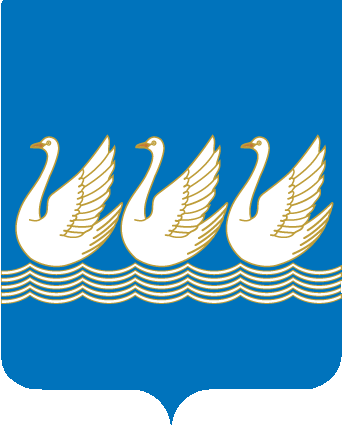 Башkортостан РеспубликаhыСтeрлетамаk kалаhыkала округыСоветы453100, Стeрлетамаk, Октябрь проспекты, 32тел. 24-16-25, факс 24-15-74Республика БашкортостанСОВЕТгородского округагород Стерлитамак453100, Стерлитамак, проспект Октября, 32тел. 24-16-25, факс 24-15-74